«Профилактика кори» (Памятка для родителей)Корь - вирусная инфекция, для которой характерна очень высокая восприимчивость. Если человек не болел корью или не был привит от этой инфекции, то после контакта с больным заражение происходит практически в 100% случаев. Вирус кори отличается высокой летучестью. Вирус может распространяться по вентиляционным трубам и шахтам лифтов, поэтому одновременно могут заболеть дети, проживающие на разных этажах дома.По данным Роспотребнадзора ситуация по кори в мире, в том числе в странах Европы, уже третий год остается неблагополучной.Наибольшая доля заболевших корью приходится на лиц, не привитых против кори или не имевших сведений о прививках (свыше 90%). В возрастной структуре заболевших корью остается высокой доля детей - 55,4%, среди которых также 90% составляют дети, не имеющие прививок против кори.Болеют в основном дети и подростки. 88% заболевших никогда не были привитыпротив кори, 33% имели осложнения после перенесенного заболевания.Причинами распространения кори является недостаточные охваты населения иммунизацией, которая является единственным эффективным средством профилактики. Европейские специалисты проводят все необходимые противоэпидемические мероприятия, направленные на локализацию вспышки кори, в том числе вакцинацию и санитарно-просветительскую работу.Корь остается одной из основных причин смертности детей. Ежегодно во всем мире от кори умирает свыше 10 млн. детей. В некоторых, наименее развитых странах, с корью связано до 20% детской смертности.Болеют преимущественно дети в возрасте 2—5 лет. Большинство случаев кори наблюдаются в зимне-весенний (декабрь-май) период с подъёмом заболеваемости каждые 2—4 года. Источник инфекции — больной корью, который заразен для окружающих за 2 - 4 дня до появления сыпи и остается таковым весь острый период.Вирус передается здоровому человеку от больного воздушно-капельным путем при чихании, кашле, разговоре и даже дыхании. Лица, не болевшие корью и не привитые против этой инфекции, остаются в течение всей жизни высоко восприимчивыми к кори.Период от контакта с больным корью и до появления первых признаков болезни длится от 7 до 14 дней. Заболевание начинается с выраженной головной боли, слабости, повышения температуры до 40 градусов. Позднее появляется насморк, кашель и практически полное отсутствие аппетита. Очень характерно для кори появлениеконъюнктивита - воспаления слизистой оболочки глаз, которое проявляется светобоязнью, слезотечением, резким покраснением глаз, а в последующем - появлением гнойного отделяемого. Эти симптомы продолжаются от 2 до 4 дней. На 4 день заболевания появляется сыпь, которая выглядит, как мелкие красные пятнышки от 1 до 3 мм в диаметре, со склонностью к слиянию. Сыпь возникает на лице и голове (особенно характерно появление ее за ушами) и распространяется по всему телу на протяжение 3-4 дней. При заболевании корью могут возникать серьёзные осложнения. В их число входят воспаление легких (пневмония), воспаление среднего уха (отит), а иногда и энцефалит (воспаление мозга). После перенесенной кори до 2-х месяцев отмечается угнетение иммунитета, что увеличивает риск заболевания другими заболеваниями.После кори развивается стойкий пожизненный иммунитет. Все переболевшие корью становятся невосприимчивы к этой инфекции.Единственной надежной защитой от заболевания является вакцинация против кори, которая включена в Национальный календарь прививок.Существует мнение, что инфекциями типа кори, краснухи или ветряной оспы лучше переболеть в детстве, поскольку они лучше переносятся и обеспечивают невосприимчивость на всю жизнь. Такая позиция ошибочна. Прививка обеспечивает значительное снижение количества циркулирующих вирусов в популяции. В этом случае, при проведении активной политики иммунизации, можно ликвидировать вирус кори из человеческой популяции - тогда следующие поколения совершенно спокойно обойдутся без прививки.На сегодняшний день вакцинация от кори показала высокую эффективность в предотвращении случаев заболевания инфекцией, а также значительное уменьшение количества смертельных исходов в результате неблагоприятного течения заболевания. Иммунизация от кори необходима всем людям, особенно детям моложе 5 лет, поскольку именно в этой возрастной категории инфекция протекает наиболее тяжело и риск летального исхода или осложнений выше, чем у детей старшего возраста.Прививка от кори предотвращает эпидемии инфекции, снижает смертность и инвалидизацию, ограничивает циркуляцию вируса среди людей. Вероятность реакций на прививку очень низкая и может проявляться в виде небольшого подъема температуры, покраснения на месте инъекции. Осложнений после прививки практически не бывает.Прививки проводятся живой вакциной, в том числе комбинированной: ЖКВ – вакцина коревая (Россия), Дивакцина паротитно-коревая (Россия). Первая прививка детям вводится в 12 месяцев, вторая в 6 лет, т.е. перед поступлением в школу. При нарушении сроков введения первая прививка может быть проведена ребенку в любом возрасте,вторая прививка проводится детям после 6 лет не ранее чем через 3 месяца после первой. Взрослому населению плановые прививки против кори проводятся до 35 лет, не привитым, не болевшим и привитым однократно. Отдельным контингентам граждан (медицинские работники, работники торговли, учреждений социальной и коммунальной сферы) прививки проводятся до 55 лет. В очагах кори непривитых контактных прививают без ограничения возраста.Прививку можно сделать бесплатно в поликлинике.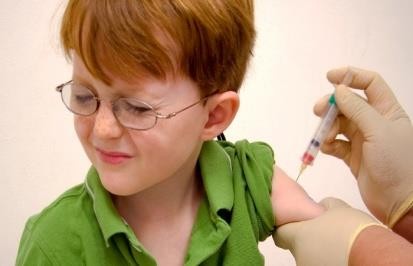 